АДМИНИСТРАЦИЯ БОГУЧАНСКОГО РАЙОНА   ПОСТАНОВЛЕНИЕ   28 .01.2020                                   с. Богучаны                                    №     67 -пОб утверждении реестра и схемы размещения мест (площадок)накопления твердых коммунальных отходов для физических лицна территории Богучанского района В целях организации  обращения с твердыми коммунальными отходами на территории Богучанского района  в соответствии с Федеральным законом от 06.10.2003 №131-ФЗ «Об общих принципах организации местного самоуправления в Российской Федерации», Федеральным законом  от 10.01.2002 №7-ФЗ «Об охране окружающей среды»,  Федеральным законом от 24.06.1998 №89 «Об отходах производства и потребления», статьями 7,8,43,47 Устава Богучанского района Красноярского края, ПОСТАНОВЛЯЮ:Утвердить реестр мест (площадок) для размещения контейнерного оборудования для физических лиц, согласно приложению №1.Утвердить схемы размещения мест (площадок) накопления твердых бытовых отходов для физических лиц, согласно приложению №2.	3. Контроль за исполнением настоящего постановления возлагаю на  и.о.заместителя Главы Богучанского района по жизнеобеспечению О.И. Якубову.          4. Постановление вступает в силу со дня, следующего за днем его опубликования в Официальном вестнике Богучанского района.И.о. Главы Богучанского района                                                    Н.В.Илиндеева                  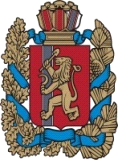 